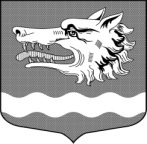 Администрация муниципального образования Раздольевское сельское поселениемуниципального образования Приозерский муниципальный район Ленинградской областиПОСТАНОВЛЕНИЕ14 марта 2022 года                                                                                         № 53Об   установлении     средней   рыночной стоимости одного   квадратного   метра общей площади  жилья на   второй квартал 2022 года   по муниципальномуобразованию    Раздольевское   сельское   поселение муниципального         образования        Приозерский муниципальный   район    Ленинградской     области  	В целях обеспечения исполнения полномочий по приобретению жилья в муниципальный жилой фонд на территории муниципального образования Раздольевское сельское поселение,  в соответствии с Порядком определения средней  рыночной  стоимости одного квадратного метра общей площади жилья, приобретаемого в муниципальный жилищный фонд по муниципальному образованию Раздольевское сельское поселение, утвержденного постановлением администрации  муниципального образования Раздольевское сельское поселение области от 22.06.2016 года № 141 «Об утверждении Порядка определения средней рыночной стоимости одного квадратного метра общей площади жилья, приобретаемого в муниципальный жилищный фонд по муниципальному образованию Раздольевское сельское поселение», в соответствии с Уставом, администрация муниципального образования Раздольевское сельское поселение ПОСТАНОВЛЯЕТ:1. Установить среднюю рыночную стоимость одного квадратного метра общей площади жилья на второй квартал 2022 года по муниципальному образованию Раздольевское сельское поселение муниципального образования Приозерский муниципальный район Ленинградской в размере 79 761 рублей (Приложение1).2. Контроль за исполнением постановления оставляю за собой. Глава администрации                                                                        В.В.Зайцева Согласовано:Родионова Н.А.С.А.Никонова66-632Разослано: дело- 2, отдел по жилищной политике -1.            Приложение 1к постановлению администрацииМО Раздольевское сельское поселениеот 14.03.2022 года № 53Расчет по определению средней рыночной стоимости  общейплощади жилья для определения размера субсидий1. Ст. кред. - по сведениям ООО «Александр-Недвижимость» - 55 000 руб./ кв.м. (по данным ближайшего по численности населения - МО Красноозерное сельское поселение, в связи с отсутствием своих данных);Ст. строй - по сведениям ООО «ВикингСтройИнвест» – 100 000 руб./ кв.м.; Ст. дог. – данных нет;Ст_стат = (108979,1+63180,67) /2 = 86080 руб/кв.м.Официальная информация Росстата за III квартал 2021 года:Ст.стат перв = 108979,1 руб/кв.м.Ст.стат втор = 63180,67 руб/кв.м.                             Среднее значение стоимости 1 кв.м общей площади жилья по муниципальному образованию (Ср_кв.м)Ср_квм= (Ст_кред х 0,92+ Ст_дог х 0,92 + Ст_стат + Ст_строй)                                                           NГде:0,92 – коэффициент, учитывающий долю затрат покупателя по оплате услуг риэлторов, нотариусов, кредитных организаций (банков) и других затрат;N - количество показателей, используемых при расчете;     Ср. кв. м. =                 55000 * 0.92+ 100 000+86 080                                                                 ______________________________     = 78 893руб./кв.м	                                                 	            32. СТ кв.м. = Ср. кв.м. х К дефл,  К_дефл = 101,1К_ дефл – К_дефл - индекс-дефлятор, определяемый уполномоченным федеральным органом исполнительной власти на основании дефляторов по видам экономической деятельности, индекса потребительских цен, на расчетный квартал.К. дефл. – 1,013 (Утвержден Министерством экономического развития Российской Федерации) СТ кв.м. = 78 893 * 1,011 = 79 761 руб./кв.мСТ кв.м. = 79 761 руб./кв.мНаименование     муниципального образования Среднерыночная стоимость квадратного метра на 2 квартал 2022 годаРасчётные показателиРасчётные показателиРасчётные показателиРасчётные показателиРасчётные показателиНаименование     муниципального образования Среднерыночная стоимость квадратного метра на 2 квартал 2022 годаСТ кв.м.Ст догСт   кредитСт. стройСт   статРаздольевское сельское поселение7976178893-55000100000	86080